RENTAL CONTRACT     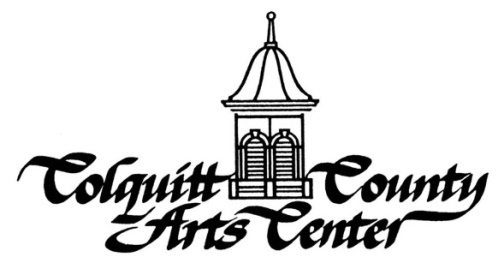 Name_____________________________________________________	Phone______________________Address___________________________________________City_____________State__________Zip_____Email Address____________________________________________________________________________Rental Date________________________ Purpose_______________________________________________Estimated # of Guests_________Event Start Time (doors unlocked)______Event End Time(doors locked)_______											     (All events must end by 11 PM)Set Up Date (if different than event date)_______________Set Up Start Time_______Set Up End Time________Staff/Security Required for Rental:____Staff Point Person $15 per hour for setup and run of event        	   # hours _______ x $15 ___________Additional Facilities Rental if over 10 hours ($50/hour over)		   # hours________x $50___________Security Officer Required if alcohol is served (1/100 guests)	                # hours _______ x $30 ___________Auditorium Technician 							   # hours _______ x $15 _______									                   (A)    TOTAL STAFF FEES $__________Facilities Needed for Rental (amount allows for 10 hour rental):_____Ballroom/Solarium/Kitchen	$650		                    _____Sculpture Garden    	$300_____League Room			$100			       _____McCall Gallery		$200_____Media Room			$100			       _____Board Room		$100_____Kitchen 				$200			       _____Dance Studio		$100_____Kaleidoscope Room		$100			       _____Stage/Auditorium (272) $100 per hour_____Vereen Gallery	  (if available)	$300                                                              ($400 max daily)_____Contemporary Gallery		$100			             (B) TOTAL FACILITIES RENTAL $________Equipment Needs for Rental:#_____ 25 Round Tables (seat 8)	x $10 each =______			_____Upright Piano	           $100#_____240 Chairs			x $1 each   = ______			_____Grand Piano	           $200#_____ 22 Buffet Tables    		x $6 each   = ______			_____Projector            		$75#_____6 Bistro Tables		             x $5 each   =______			_____Portable Bar		$50_____Sound/Mic        		$50										_____Portable Stage              $100	(C)TOTAL EQUIPMENT RENTAL $________Refundable Security Deposit					(D) Security Deposit              $200.00TOTAL RENTAL FEES DUE (A-D)			$___________Less 20% Non-Refundable Deposit			-___________Balance Due by_______________________		$_________________________________________________		_________________________________________Signature of Renter						       Signature of Arts Center Representative If tickets are sold for your event and you provide alcohol, you are responsible for the local and state license.Ask about Linen/Dinnerware Rentals and Photo Booth Services available through separate contracts.